АДМИНИСТРАЦИЯЗАКРЫТОГО АДМИНИСТРАТИВНО-ТЕРРИТОРИАЛЬНОГО ОБРАЗОВАНИЯ СОЛНЕЧНЫЙПОСТАНОВЛЕНИЕНа основании Постановления администрации ЗАТО Солнечный от 25.05.2011г. № 48 «О порядке разработки и утверждения административных регламентов оказания муниципальных услуг», администрация ЗАТО СолнечныйПОСТАНОВЛЯЕТ:Утвердить Административный регламент оказания муниципальной услуги «Предоставление информации об объектах учета муниципального имущества ЗАТО Солнечный» (прилагается).Разместить настоящее постановление с приложением на официальном сайте администрации ЗАТО Солнечный в сети Интернет www.zatosoln.ru и опубликовать в газете «Городомля на Селигере».Признать утратившими силу:- Постановление администрации ЗАТО Солнечный № 44 от 09.04.2012 г. «Об утверждении административного регламента оказания муниципальной услуги «Предоставление выписок из реестра муниципальной собственности»;- Постановление администрации ЗАТО Солнечный № 177 от 19.12.2013г. «О внесении изменений в административный регламент оказания муниципальной услуги «Предоставление выписок из реестра муниципальной собственности».     4. Настоящее постановление вступает в силу с момента опубликования.     5. Контроль за исполнением настоящего постановления возложить на заместителя главы администрации по правовым вопросам ЗАТО Солнечный Балагаеву Л.А.         Глава администрации 
             ЗАТО Солнечный                                                                           В.А. ПетровПриложение к Постановлениюадминистрации ЗАТО Солнечныйот 09.04.2018 г.  № 84Административный регламент оказания муниципальной услуги «Предоставление информации об объектах учета муниципального
имущества ЗАТО Солнечный»Общие положенияАдминистративный регламент оказания муниципальной услуги «Предоставление информации об объектах учета муниципального имущества ЗАТО Солнечный» (далее - Административный регламент) разработан в целях повышения качества предоставления муниципальной услуги «Предоставление информации об объектах учета муниципального имущества ЗАТО Солнечный» (далее - муниципальная услуга), создания комфортных условий для участников отношений, возникающих при предоставлении муниципальной услуги, определяет сроки и последовательность действий (административных процедур) при осуществлении полномочий по предоставлению муниципальной услуги.Заявителями на предоставление муниципальной услуги являются собственники объекта адресации по собственной инициативе либо лица, обладающие одним из следующих вещных прав на объект адресации:право хозяйственного ведения;право оперативного управления;право пожизненно наследуемого владения;право постоянного (бессрочного) пользования.С заявлением вправе обратиться представители заявителя, действующие в силу полномочий, основанных на оформленной в установленном законодательством Российской Федерации порядке доверенности, на указании федерального закона либо на акте уполномоченного на то государственного органа или органа местного самоуправления (далее - представитель заявителя).От имени собственников помещений в многоквартирном доме с заявлением вправе обратиться представитель таких собственников, уполномоченный на подачу такого заявления принятым в установленном законодательством Российской Федерации порядке решением общего собрания указанных собственников.От имени членов садоводческого, огороднического и (или) дачного некоммерческого объединения граждан с заявлением вправе обратиться представитель указанных членов некоммерческих объединений, уполномоченный на подачу такого заявления принятым в установленном законодательством Российской Федерации порядке решением общего собрания членов такого некоммерческого объединения.Муниципальная услуга предоставляется администрацией ЗАТО Солнечный:при личном обращении (заявления);с использованием информационно-технологической и коммуникационной инфраструктуры, в том числе Единого портала государственных и муниципальных услуг и (или) региональных порталов государственных и муниципальных услуг (в случаи наличия технической возможности).Сведения о месте нахождения и графике работы администрации ЗАТО Солнечный:Сведения о месте нахождения и графике работы Государственного автономного учреждения Тверской области «Многофункциональный центр предоставления государственных и муниципальных услуг» Осташковский филиал (далее ГАУ «МФЦ»)Телефон Центра телефонного обслуживания населения: 8-800-450-00-20Сведения о местонахождении администрации ЗАТО Солнечный, ГАУ «МФЦ», графике (режиме) их работы, контактных телефонах (телефонах для справок) и информация о порядке предоставления муниципальной услуги и услугах, которые являются необходимыми и обязательными для предоставления муниципальной услуги, предоставляются:при личном обращении;с использованием современных средств коммуникации: телефонной связи или посредством размещения в информационно-телекоммуникационных сетях общего пользования (в том числе на официальном сайте ЗАТО Солнечный в информационно-телекоммуникационной сети «Интернет»), на Едином портале государственных и муниципальных услуг, а также региональном портале государственных и муниципальных услуг;путем размещения на информационных стендах в администрации ЗАТО Солнечный.Консультации по процедуре предоставления муниципальной услуги и услугах которые являются необходимыми и обязательными для предоставления муниципальной услуги могут предоставляться по обращениям заинтересованных лиц:в письменной форме, в том числе с использованием средств электронной передачи данных;с использованием средств телефонной связи.При ответах на телефонные звонки и устные обращения руководитель и работники администрации ЗАТО Солнечный в вежливой форме информируют заявителя по интересующим его вопросам.При невозможности должностного лица, принявшего звонок, самостоятельно ответить на поставленные вопросы телефонный звонок переадресовывается на другое должностное лицо либо обратившемуся заявителю сообщается номер телефона, по которому он может получить необходимую информацию.С момента приема документов заявитель имеет право на получение сведений о ходе предоставления муниципальной услуги при личном обращении в администрацию ЗАТО Солнечный, по телефону либо посредством электронной почты. Заявителю предоставляются сведения о том, на каком этапе (на стадии выполнения какой административной процедуры) находится представленный им перечень документов.При консультировании заявителей по электронной почте, в том числе о ходе предоставления муниципальной услуги, ответ направляется в течение 5 дней, исчисляемых со дня, следующего за днем поступления соответствующего запроса.В случае наличия технической возможности муниципальная услуга может оказываться с использованием федеральной государственной информационной системы «Единый портал государственных и муниципальных услуг (функций)».Стандарт предоставления муниципальной услугиНаименование муниципальной услуги«Предоставление информации об объектах учета муниципального имущества ЗАТО Солнечный»Наименование органа, предоставляющего муниципальную услугуМуниципальная услуга предоставляется администрацией ЗАТО Солнечный.За получением муниципальной услуги заявитель вправе обратиться непосредственно в орган, предоставляющий муниципальную услугу, либо через ГАУ «МФЦ».Работники администрации ЗАТО Солнечный, предоставляющие муниципальные услуги, не вправе требовать от заявителя осуществления действий, в том числе согласований, необходимых для получения муниципальной услуги и связанных с обращением в иные государственные органы, органы местного самоуправления, организации, за исключением получения услуг и получения документов и информации, предоставляемых в результате предоставления включенных в перечень услуг, которые являются необходимыми и обязательными для предоставления муниципальных услуг.Результат предоставления муниципальной услугиРезультатом предоставления муниципальной услуги является выдача заявителю:выписки из Реестра муниципальной собственности ЗАТО Солнечный;письма об отсутствии сведений по запрашиваемым объектам в Реестре муниципальной собственности ЗАТО Солнечный.Срок предоставления муниципальной услугиМаксимальный срок предоставления муниципальной услуги составляет 10 дней, исчисляемых со дня регистрации заявления в администрации ЗАТО Солнечный с документами, необходимыми для предоставления муниципальной услуги.Срок выдачи (направления) информации об объектах учета муниципального имущества ЗАТО Солнечный составляет 3 рабочих дня.Перечень нормативных правовых актов, непосредственно регулирующих предоставление муниципальной услугиПредоставление муниципальной услуги осуществляется в соответствии со следующими нормативными правовыми актами:Федеральным законом от 06.10.2003 № 131-ФЗ «Об общих принципах организации местного самоуправления в Российской Федерации»;Федеральным законом от 27.07.2010 № 210-ФЗ «Об организации предоставления государственных и муниципальных услуг»;Уставом ЗАТО Солнечный;настоящим Административным регламентом;иными правовыми актами администрации ЗАТО Солнечный.Исчерпывающий перечень документов, необходимых для предоставления муниципальной услугиДля получения муниципальной услуги заявитель предоставляет заявление по форме согласно Приложению 1 или Приложению 2 к настоящему Административному регламенту.Заявление о предоставлении муниципальной услуги и прилагаемые к нему документы подаются (направляются) физическим или юридическим лицом (их уполномоченными представителями) одним из следующих способов:лично;почтовым отправлением в адрес администрации ЗАТО Солнечный;в форме электронных документов с использованием Единого портала государственных и муниципальных услуг (в случае наличия технической возможности).Работники администрации ЗАТО Солнечный не вправе требовать от заявителя:представления документов и информации или осуществления действий, представление или осуществление которых не предусмотрено нормативными правовыми актами, регулирующими отношения, возникающие в связи с предоставлением муниципальной услуги;представления документов и информации, в том числе подтверждающих внесение заявителем платы за предоставление муниципальной услуги, которые находятся в распоряжении органов, предоставляющих государственные услуги, органов, предоставляющих муниципальные услуги, иных государственных органов, органов местного самоуправления либо подведомственных государственным органам или органам местного самоуправления организаций, участвующих в предоставлении предусмотренных частью 1 статьи 1 Федерального закона от 27.07.2010 № 210-ФЗ «Об организации предоставления государственных и муниципальных услуг», актами Российской Федерации, нормативными правовыми актами субъектов Российской Федерации, муниципальными правовыми актами;осуществления действий, в том числе согласований, необходимых для получения государственных и муниципальных услуг и связанных с обращением в иные государственные органы, органы местного самоуправления, организации, за исключением получения услуг и получения документов и информации, предоставляемых в результате предоставления таких услуг, включенных в перечни, указанные в части 1 статьи 9 Федерального закона от 27.07.2010 № 210- ФЗ «Об организации предоставления государственных и муниципальных услуг».Исчерпывающий перечень оснований для отказа в приеме документов, необходимых для предоставления муниципальной услугиОснованиями для отказа в приеме документов являются:если содержание заявления не позволяет установить предмет обращения;если в установленном порядке не подтверждена подлинность электронного документа, направленного с использованием Единого портала государственных и муниципальных услуг.После устранения оснований для отказа в приеме документов, необходимых для предоставления муниципальной услуги заявитель вправе обратиться повторно для получения муниципальной услуги.Исчерпывающий перечень оснований для приостановления и отказа 
в предоставлении муниципальной услугиОснований для приостановления предоставления муниципальной услуги законодательством Российской Федерации не предусмотрено.Оснований для отказа в предоставления муниципальной услуги законодательством Российской Федерации не предусмотрено.Перечень услуг, которые являются необходимыми и обязательными для предоставления муниципальной услугиУслуги, необходимые и обязательные для предоставления муниципальной услуги, отсутствуют.Размер платы, взимаемой с заявителя 
при предоставлении муниципальной услугиПредоставление муниципальной услуги осуществляется без взимания платыПорядок, размер и основания взимания платы за предоставление услуг,  которые являются необходимыми и обязательными  для предоставления муниципальной услугиУслуги, которые являются необходимыми и обязательными для предоставления муниципальной услуги отсутствуют.Максимальный срок ожидания в очереди при подаче запроса 
о предоставлении муниципальной услуги и при получении результата
 предоставления муниципальной услугиСрок ожидания заявителя в очереди при подаче запроса о предоставлении муниципальной услуги и при получении результата предоставления муниципальной услуги не должен превышать 15 минут.Максимальный срок ожидания в очереди при получении результата предоставления муниципальной услуги составляет 15 минут.Срок и порядок регистрации заявления 
о предоставлении муниципальной услугиСрок регистрации заявления о предоставлении муниципальной услуги не должен превышать 15 минут с момента поступления заявления в администрацию ЗАТО Солнечный.Требования к помещениям, в которых предоставляются муниципальные услуги,
 к залу ожидания, местам для заполнения запросов о предоставлении 
муниципальной услуги, информационным стендам с образцами их заполнения 
 и перечнем документов, необходимых для предоставления муниципальной услугиЗаявителю или его представителю должен быть обеспечен свободный доступ к местам предоставления муниципальной услуги.Заявителю или его представителю предоставляется возможность воспользоваться существующей парковкой для автомашин, расположенной возле административного здания, в котором размещается орган, предоставляющий муниципальную услугу.Вход в административное здание должен быть оборудован информационной табличкой, содержащей наименование организации, которая предоставляет муниципальную услугу.Вход в помещение должен быть оборудован информационной табличкой, содержащей наименование организации.Помещения, в которых предоставляется муниципальная услуга, должны соответствовать установленным противопожарным и санитарно-эпидемиологическим правилам и нормативам.При оборудовании помещений, в которых предоставляется муниципальная услуга, обеспечивается возможность беспрепятственной эвакуации всех заявителей и должностных лиц в случае возникновения чрезвычайной ситуации.Помещения, в которых предоставляется муниципальная услуга, включают места для ожидания, места для информирования заявителей и заполнения необходимых документов, а также места приема заявителей.Места для ожидания должны соответствовать комфортным условиям для заявителей и оптимальным условиям работы должностных лиц.Места для ожидания оборудуются стульями, количество которых определяется исходя из фактической нагрузки и возможностей для их размещения в административном здании, помещении.Кабинеты приема заявителей должны быть оборудованы информационными табличками с указанием:номера кабинета;графика приема.Места для приема заявителей должны быть снабжены стулом, иметь место для письма и раскладки документов.В целях обеспечения конфиденциальности сведений о заявителе одним должностным лицом одновременно ведется прием только одного заявителя. Одновременный прием двух и более заявителей не допускается.Каждое рабочее место должностного лица должно быть оборудовано телефоном, персональным компьютером с возможностью доступа к информационным базам данных, печатающим устройством.На информационных стендах размещается следующая информация:извлечения из законодательных и иных нормативных правовых актов, содержащих нормы, регламентирующие деятельность по предоставлению муниципальной услуги;извлечения из текста административного регламента с приложениями;перечень документов, необходимых для получения муниципальной услуги;порядок обжалования решений, действий или бездействия должностных лиц, предоставляющих муниципальную услугу.В здании администрации ЗАТО Солнечный должны быть созданы условия для беспрепятственного доступа лиц с ограниченными возможностями к получению муниципальной услуги в соответствии с требованиями, установленными законодательными и иными нормативными правовыми актами.В случае отсутствия технической возможности оборудования здания с учетом потребностей лиц с ограниченными возможностями работники, предоставляющие муниципальную услугу, оказывают лицам с ограниченными возможностями помощь в преодолении барьеров, мешающих получению ими муниципальной услуги наравне с другими лицами.Так же лица с ограниченными возможностями могут получить муниципальную услугу путем использования почтой связи, через представителя, на Едином портале государственных и муниципальных услуг, а также региональном портале государственных и муниципальных услуг, или на базе ГАУ «МФЦ».Показатели доступности и качества муниципальной услугиПоказатели доступности муниципальной услуги характеризуются:соотношением количества полученных заявлений в электронной форме к количеству бумажных заявлений;соотношением количества полученных обжалований деятельности органа, уполномоченного на предоставление муниципальной услуги, по обеспечению информирования и осуществлению консультирования заинтересованных лиц о порядке и сроках предоставления муниципальной услуги к количеству отказов в принятии документов, необходимых для предоставления муниципальной услуги, по причине отсутствия, предоставления неполного перечня или несоответствия предоставленных документов по форме и содержанию нормам действующего законодательства.Показатели качества муниципальной услуги характеризуются:соотношением фактических сроков предоставления муниципальной услуги к срокам, установленным требованиями административного регламента и действующего законодательства;соотношением количества полученных обжалований деятельности органа, уполномоченного на предоставление муниципальной услуги, по обеспечению информирования и осуществлению консультирования заинтересованных лиц о порядке и сроках предоставления муниципальной услуги к количеству принятых заявлений о предоставлении муниципальной услуги;соотношением количества удовлетворительных оценок результатов предоставления муниципальной услуги заявителями на Едином портале государственных и муниципальных услуг к количеству принятых заявлений о предоставлении муниципальной услуги;соотношением количества полученных обжалований деятельности органа, уполномоченного на предоставление муниципальной услуги, по обеспечению информирования и осуществлению консультирования заинтересованных лиц о порядке и сроках предоставления муниципальной услуги к количеству отказов в принятии документов, необходимых для предоставления муниципальной услуги, по причине отсутствия, предоставления неполного перечня или несоответствия предоставленных документов по форме и содержанию нормам действующего законодательства.Иные требования, в том числе учитывающие особенности предоставления муниципальной услуги в многофункциональных центрах и особенности предоставления муниципальной услуги в электронной форме.Предоставление муниципальной услуги может осуществляться в ГАУ «МФЦ», с которым администрацией ЗАТО Солнечный заключено соглашение о взаимодействии. 
В случае обращения заявителя с заявлением о предоставлении муниципальной услуги в ГАУ «МФЦ» порядок и сроки приема и регистрации запроса, а также выдачи заявителю результата предоставления муниципальной услуги определяются в соответствии с регламентом деятельности ГАУ «МФЦ».При предоставлении муниципальной услуги в электронной форме с использованием федеральной государственной информационной системы «Единый портал государственных и муниципальных услуг (функций)», регионального портала государственных и муниципальных услуг (при его наличии) заявителю предоставляется:возможность знакомиться с информацией о муниципальной услуге;доступ к формам заявлений и иных документов, необходимых для получения муниципальной услуги, с возможностью их копирования и заполнения в электронном виде;возможность представлять заявление и документы, необходимые для предоставления муниципальной услуги, в электронном виде;возможность осуществлять мониторинг хода предоставления муниципальной услуги;возможность получения результатов предоставления муниципальной услуги в электронном виде в случаях, не запрещенных федеральным законом.Заявление, подаваемое в форме электронного документа, подписывается заявителем простой электронной подписью, а прилагаемые к нему электронные документы должны быть подписаны должностными лицами органов (организаций), выдавших эти документы, усиленной квалифицированной электронной подписью (если законодательством Российской Федерации для подписания таких документов не установлен иной вид электронной подписи).3. Состав, последовательность и сроки выполнения административных процедур, требования к порядку их выполнения, в том числе особенности выполнения административных процедур в электронной форме, а также особенности выполнения административных процедур в многофункциональных центрахПредоставление муниципальной услуги включает в себя следующие административные процедуры:прием и регистрация заявления и документов, необходимых для предоставления муниципальной услуги (далее также - документы);подготовка, подписание и выдача результата предоставления муниципальной услуги.Блок-схема предоставления муниципальной услуги приведена в Приложении 3 к Административному регламентуПрием и регистрация заявления и документов, необходимых для предоставления муниципальной услугиПрием и регистрация документов осуществляются администрацией ЗАТО Солнечный и ГАУ «МФЦ».Основанием для начала выполнения административной процедуры является:обращение заявителя (представителя заявителя) непосредственно в администрацию ЗАТО Солнечный или ГАУ «МФЦ» с заявлением о предоставлении муниципальной услуги;направление документов заявителя в администрацию ЗАТО Солнечный в электронном виде через Единый портал (в случае наличия технической возможности);направление документов заявителя в администрацию ЗАТО Солнечный или ГАУ «МФЦ» посредством почтовой связи.При обращении заявителя через ГАУ «МФЦ» специалист ГАУ «МФЦ» принимает документы от заявителя и передает в администрацию ЗАТО Солнечный в порядке и сроки, установленные заключенным между ГАУ «МФЦ» и администрацией ЗАТО Солнечный соглашением о взаимодействии.При обращении заявителя (представителя заявителя) непосредственно в администрацию ЗАТО Солнечный работник, ответственный за прием документов:устанавливает предмет обращения;проверяет документ, удостоверяющий личность заявителя (если заявление представлено заявителем лично);регистрирует документы в установленном порядке;в случае получения заявления и приложенных к нему документов из ГАУ «МФЦ» работник, ответственное за прием и регистрацию документов заявителя, регистрирует их не позднее дня получения заявления администрацией ЗАТО Солнечный.В случае поступления заявления о предоставлении муниципальной услуги в администрацию ЗАТО Солнечный по почте либо по информационно - телекоммуникационным сети «Интернет», включая Единый портал государственных и муниципальных услуг, либо по электронной почте в виде электронных документов, подписанных электронной цифровой подписью, действия, предусмотренные подпунктом 2), пункта 3.2.3 настоящего Административного регламента, работник, ответственным за прием и регистрацию документов заявителя, не осуществляются.Работник, ответственный за прием и регистрацию документов заявителя, после регистрации документов заявителя передает их главе администрации ЗАТО Солнечный, который по результатам рассмотрения передает их лицу, ответственному за подготовку результата предоставления муниципальной услуги. Результатом административной процедуры прием и регистрация заявления и документов, необходимых для предоставления муниципальной услуги является получение работником, ответственным за подготовку результата предоставления муниципальной услуги.Срок выполнения административной процедуры прием и регистрация заявления и документов, необходимых для предоставления муниципальной услуги до 3 дней.3.3. Подготовка, подписание и выдача результата 
предоставления муниципальной услуги3.3.1.	Работник, ответственный за подготовку результата предоставления муниципальной услуги, подготавливает выписку из Реестра муниципальной собственности ЗАТО Солнечный либо письмо об отсутствии сведений по запрашиваемым объектам в Реестре муниципальной собственности ЗАТО Солнечный, подписывает и регистрирует в журнале регистрации.Срок выполнения административной процедуры подготовки и подписания результата предоставления муниципальной услуги до 5 дней.3.3.2.	Работник, ответственный за подготовку результата предоставления муниципальной услуги, передает выписку из Реестра муниципальной собственности ЗАТО Солнечный либо письмо об отсутствии сведений по запрашиваемым объектам в Реестре муниципального имущества ЗАТО Солнечный заявителю лично под роспись либо направляет почтовым отправлением или в форме электронного документа с использованием информационных систем общего пользования.Срок выполнения до 2 дней.3.3.3.	В случае, если заявитель при подаче заявления изъявил желание получить результат предоставления муниципальной услуги с использованием средств почтовой или электронной связи, Работник, ответственный за предоставление информации из Реестра, выписку из Реестра муниципального имущества ЗАТО Солнечный либо письмо об отсутствии сведений по запрашиваемым объектам в Реестре муниципального имущества ЗАТО Солнечный почтовым отправлением с уведомлением о вручении, либо в форме электронного документа с использованием информационных систем общего пользования.В случае, если заявление поступило в ГАУ «МФЦ» и результат муниципальной услуги не выдан заявителю лично, то результат муниципальной услуги направляется работником, ответственным за подготовку результата предоставления муниципальной услуги, в ГАУ «МФЦ» для последующей выдачи заявителю.Максимальный срок выполнения действия составляет 2 дня.3.3.4.	Результатом выполнения административной процедуры являются выдача результатов предоставления муниципальной услуги заявителю.3.3.5.	Срок выполнения административной процедуры подписание и выдача результата предоставления муниципальной услуги до 7 дней.Формы контроля за исполнением Административного регламентаКонтроль за исполнением Административного регламента осуществляется непосредственно главой администрации ЗАТО Солнечный в целях обеспечения своевременного и качественного предоставления муниципальной услуги.Формы контроля включают в себя:текущий контроль за соблюдением и исполнением Административного регламента;порядок плановых и внеплановых проверок полноты и качества предоставления муниципальной услуги, в том числе порядок и формы контроля за полнотой и качеством предоставления муниципальной услуги.Текущий контроль осуществляется в форме проверок соблюдения и исполнения работниками положений настоящего Административного регламента, иных нормативных правовых актов, определяющих порядок выполнения административных процедур. Периодичность осуществления контроля устанавливается главой администрации ЗАТО Солнечный.По результатам проверок в случае нарушений глава администрации ЗАТО Солнечный дает указания по устранению выявленных отклонений и нарушений и контролирует их исполнение. Также текущий контроль осуществляется в процессе согласования и визирования подготовленных ответственным работником документов в рамках предоставления муниципальной услуги, соответствующих положениям настоящего Административного регламента и действующему законодательству.Проведение плановых и внеплановых проверок полноты и качества предоставления муниципальной услуги, в том числе порядок и формы контроля за полнотой и качеством предоставления муниципальной услуги, включает в себя проведение проверок, выявление и устранение нарушений прав заявителей, рассмотрение, принятие в пределах компетенции решений и подготовку ответов на обращения физических и юридических лиц по вопросам предоставления муниципальной услуги, содержащие жалобы на решения, действия (бездействие) должностных лиц.Работники, участвующие в предоставлении муниципальной услуги, несут ответственность за решения и действия (бездействие), принимаемые (осуществляемые) в ходе предоставления муниципальной услуги в соответствии с действующим законодательством Российской Федерации.Заявители (а также граждане, их объединения) вправе контролировать выполнение муниципальной услуги.По результатам проверок в случае выявления нарушений прав заявителей осуществляется привлечение виновных лиц к ответственности в соответствии с действующим законодательством Российской Федерации.Досудебный (внесудебный) порядок обжалования решений и действий
(бездействия) органа, предоставляющего муниципальную услугу, а также
должностных лиц, муниципальных служащихРешения или действия (бездействие) администрации ЗАТО Солнечный, принятые или осуществленные в ходе предоставления муниципальной услуги, могут быть обжалованы в досудебном (внесудебном) порядке путем подачи жалобы.Заявитель может обратиться с жалобой, в том числе в следующих случаях:- нарушение срока регистрации запроса заявителя о предоставлении муниципальной услуги;- нарушение срока предоставления муниципальной услуги;- Требование у заявителя документов, не предусмотренных нормативными правовыми актами Российской Федерации, нормативными правовыми актами субъектов Российской Федерации, муниципальными правовыми актами для предоставления муниципальной услуги;- отказ в приеме документов, предоставление которых предусмотрено нормативными правовыми актами Российской Федерации, нормативными правовыми актами субъектов Российской Федерации, муниципальными правовыми актами для предоставления муниципальной услуги, у заявителя;- отказ в предоставлении муниципальной услуги, если основания отказа не предусмотрены федеральными законами и принятыми в соответствии с ними иными нормативными правовыми актами Российской Федерации, нормативными правовыми актами субъектов Российской Федерации, муниципальными правовыми актами;- затребование с заявителя при предоставлении муниципальной услуги платы, не предусмотренной нормативными правовыми актами Российской Федерации, нормативными правовыми актами субъектов Российской Федерации, муниципальными правовыми актами;- отказ органа, предоставляющего муниципальную услугу, должностного лица органа, предоставляющего муниципальную услугу, в исправлении допущенных опечаток и ошибок в выданных в результате предоставления государственной или муниципальной услуги документах либо нарушение установленного срока таких исправлений.Жалоба подается в письменной форме на бумажном носителе, в электронной форме в орган или должностному лицу, предоставившим муниципальную услугу.Жалоба может быть направлена по почте, с использованием информационно телекоммуникационной сети «Интернет», официального сайта органа, предоставляющего муниципальную услугу, единого портала государственных и муниципальных услуг либо регионального портала государственных и муниципальных услуг, а также может быть принята при личном приеме заявителя.Жалоба может быть подана через представителя, в этом случае представляется документ, подтверждающий полномочия на осуществление действий от имени заявителя.Жалоба должна содержать:наименование органа, предоставляющего муниципальную услугу, решения и действия (бездействие) которых обжалуются;фамилию, имя, отчество (последнее - при наличии), сведения о месте жительства заявителя - физического лица либо наименование, сведения о месте нахождения заявителя - юридического лица, а также номер (номера) контактного телефона, адрес (адреса) электронной почты (при наличии) и почтовый адрес, по которым должен быть направлен ответ заявителю;сведения об обжалуемых решениях и действиях (бездействии) органа, предоставляющего муниципальную услугу;доводы, на основании которых заявитель не согласен с решением и действием (бездействием) органа, предоставляющего муниципальную услугу. Заявителем могут быть представлены документы (при наличии), подтверждающие доводы заявителя, либо их копи.Жалоба, поступившая в орган, предоставляющий муниципальную услугу, подлежит рассмотрению должностным лицом, наделенным полномочиями по рассмотрению жалоб, в течение пятнадцати рабочих дней со дня ее регистрации, а в случае отказа органа, предоставившего муниципальную услугу, в приеме документов у заявителя либо в исправлении допущенных опечаток и ошибок или в случае обжалования нарушения установленного срока таких исправлений - в течение пяти рабочих дней со дня ее регистрации.По результатам рассмотрения жалобы орган, предоставляющий муниципальную услугу, принимает одно из следующих решений:удовлетворяет жалобу, в том числе в форме отмены принятого решения, исправления допущенных органом, предоставляющим муниципальную услугу, опечаток и ошибок в выданных в результате предоставления муниципальной услуги документах, возврата заявителю денежных средств, взимание которых не предусмотрено нормативными правовыми актами Российской Федерации, нормативными правовыми актами субъектов Российской Федерации, муниципальными правовыми актами, а также в иных формах;отказывает в удовлетворении жалобы.Не позднее дня, следующего за днем принятия решения по жалобе, заявителю в письменной форме и по желанию заявителя в электронной форме направляется мотивированный ответ о результатах рассмотрения жалобы.Уполномоченный орган отказывает в рассмотрении жалобы в следующих случаях:наличие вступившего в законную силу решения суда, арбитражного суда по жалобе о том же предмете и по тем же основаниям;подача жалобы лицом, полномочия которого не подтверждены в порядке, установленном законодательством Российской Федерации;наличие решения по жалобе, принятого ранее в отношении того же заявителя и по тому же предмету жалобы;не обоснованность жалобы.Уполномоченный орган вправе оставить жалобу без ответа в следующих случаях:наличие в жалобе нецензурных либо оскорбительных выражений, угроз жизни, здоровью и имуществу должностного лица, а также членов его семьи;отсутствие возможности прочитать какую-либо часть текста жалобы, фамилию, имя, отчество (при наличии) и (или) почтовый адрес заявителя, указанные в жалобе.В случае установления в ходе или по результатам рассмотрения жалобы признаков состава административного правонарушения или преступления должностное лицо, наделенное полномочиями по рассмотрению жалоб, незамедлительно направляет имеющиеся материалы в органы прокуратуры.Заявитель, считающий, что решения или действия (бездействие) администрации ЗАТО Солнечный нарушают его права, свободы или законные интересы, имеет право на обжалование таких решений или действий (бездействия) в судебном порядке в соответствии с законодательством Российской Федерации.Приложение 1к административному регламенту «Предоставление информации об объектах учета муниципального имущества ЗАТО Солнечный »Форма заявления на предоставление муниципальной услуги
«Предоставление информации об объектах учета муниципального имущества
ЗАТО Солнечный»Главе администрации ЗАТО Солнечныйот	(фамилия, имя, отчество)проживающего по адресу:____________________________________тел.	
Е-mail____________________________________ЗАЯВЛЕНИЕПрошу предоставить выписку из Реестра муниципальной собственности ЗАТО Солнечный
на___________________________________________________________________________(наименование объекта, индивидуализирующие характеристики)по адресу:_____________________________________________________________________для___________________________________________________________________________«	»	20	 год							(подпись)Приложение 2к административному регламенту «Предоставление информации об объектах учета муниципального имущества ЗАТО Солнечный»Форма заявления на предоставление муниципальной услуги
«Предоставление информации об объектах учета муниципального имущества
ЗАТО Солнечный»Главе администрации ЗАТО Солнечныйот	(наименование юр. лица)____________________________________(местонахождение юр. лица)ОГРН_______________________________ИНН _______________КПП____________Тел. ________________________________
Е-mail____________________________________ЗАЯВЛЕНИЕПрошу предоставить выписку из Реестра муниципальной собственности ЗАТО Солнечный
на___________________________________________________________________________(наименование объекта, индивидуализирующие характеристики)по адресу:_____________________________________________________________________для___________________________________________________________________________Руководитель организации 	(подпись) (Ф.И.О.)м.п.«	»	20	 годПриложение 3к административному регламенту «Предоставление информации об объектах учета муниципального имущества ЗАТО Солнечный»Блок - схема предоставления муниципальной услуги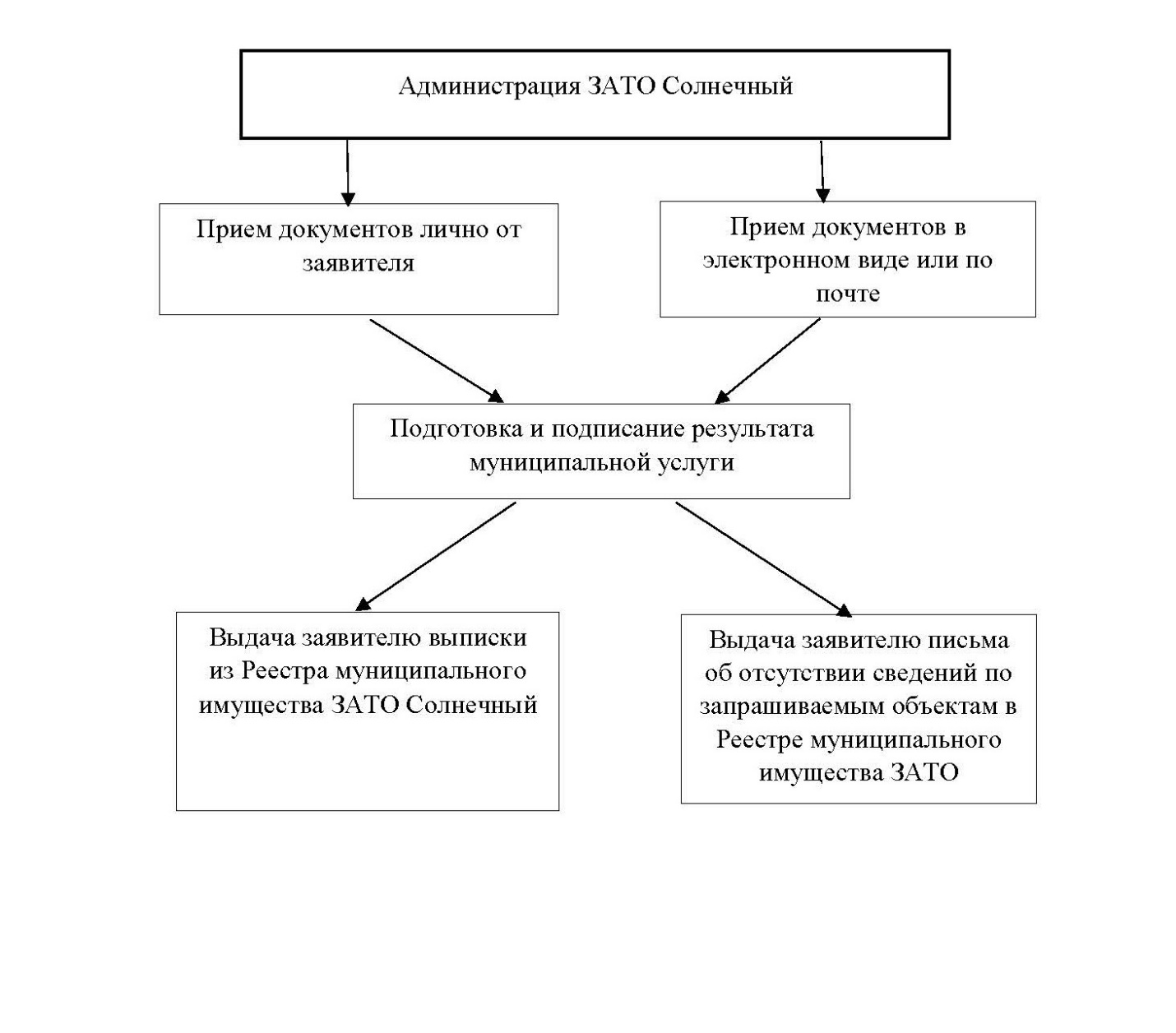 09.04.2018№84ОБ УТВЕРЖДЕНИИ АДМИНИСТРАТИВНОГО РЕГЛАМЕНТА ОКАЗАНИЯ МУНИЦИПАЛЬНОЙ УСЛУГИ «Предоставление информации об объектах учета муниципального имущества ЗАТО Солнечный»ОБ УТВЕРЖДЕНИИ АДМИНИСТРАТИВНОГО РЕГЛАМЕНТА ОКАЗАНИЯ МУНИЦИПАЛЬНОЙ УСЛУГИ «Предоставление информации об объектах учета муниципального имущества ЗАТО Солнечный»ОБ УТВЕРЖДЕНИИ АДМИНИСТРАТИВНОГО РЕГЛАМЕНТА ОКАЗАНИЯ МУНИЦИПАЛЬНОЙ УСЛУГИ «Предоставление информации об объектах учета муниципального имущества ЗАТО Солнечный»Место нахождения172739, Тверская область, п. Солнечный, 
ул. Новая, д. 55График работыРабочие дни: Пн-Чт с 8:00 до 17:00 часовПт с 8.00 до 16.00 часовПерерыв: Пн-Пт с 13.00 до 13.48 часовВыходные: Сб-ВсТелефон общийТелефон для справок(48235) 4-41-23(48235) 4-45-26Адрес электронной почтыE-mail: zato_sunny@mail.ruМесто нахождения172735 Тверская область, г. Осташков, Ленинский пр., д. 44, График работыПонедельник, вторник, четверг, пятница С 8.00 час.  до 18.00 час.  Без перерыва на обедСреда С 8.00 до 20.00  Без перерыва на обедСуббота С 9.00 час.  до 14.00 час. Без перерыва на обедВоскресенье ВыходнойТелефоны8 (48235) 5-12-86 (администратор)Заведующий филиалом:8 (48235) 5-47-86 (48235) 4-45-26Адрес электронной почтыE-mail: priemnaya_mfc@web.region.tver.ru